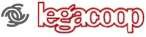 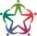 						All’ Ufficio Territoriale Servizio Civile C/O Legacoop Campania						c.a. Responsabile Territoriale						antonioiannotta@erfes.it						All’Ufficio Servizio Civile Legacoop Via A. Guattani, 9						00161 ROMAOggetto: RICHIESTA AGGIORNAMENTO DATI.Il/La  sottoscritto/a  ______________________________________________________________Nato/a  a  ___________________________________________________         il   _____________________                  PREMESSOche ha presentato domanda per partecipare alle selezioni per operatore volontario di servizio Civile pressoIl progetto: _______________________________________________________________________________CHIEDEL’aggiornamento dei seguenti dati esposti nella domanda:INDIRIZZO DI POSTA ELETTRONICAda _________________________________________ a ____________________________________________NUMERO DI TELEFONIA MOBILEda   _______________________________________   a  _______________________________NUMERO DI TELEFONIA FISSAda   _______________________________________   a  _______________________________Che tutte le comunicazioni relative alle selezioni gli vengano fatte presso i nuovi recapiti indicati nella presente richiestaSi allega copia documento di riconoscimento in corso di validità.In fedeData	___________________		Firma	_________________________________________________